Job-Driven Vocational Rehabilitation Technical Assistance Center(JD-VRTAC)The JD-VRTAC helps build the capacity of vocational rehabilitation (VR) agencies to expand job-driven employment practices for consumers. We strive to identify, adapt, embed, and sustain job-driven practices for VR agencies and their partners to provide services that lead to employment outcomes for people with disabilities by:Creating VR-specific, sustainable models of job-driven practicesPromoting the use of labor market information in the counseling processHelping businesses find and retain qualified workersUsing and building upon promising and emerging job-driven strategiesProviding technical assistance (TA) to state VR agencies (see details below)Disseminating toolkits and materials about job-driven strategiesJob-Driven ToolkitsThe JD-VRTAC has developed tools and resources to improve skills of VR agency staff and other rehabilitation professionals who provide job-driven VR services and supports to people with disabilities, employers, and customized training providers.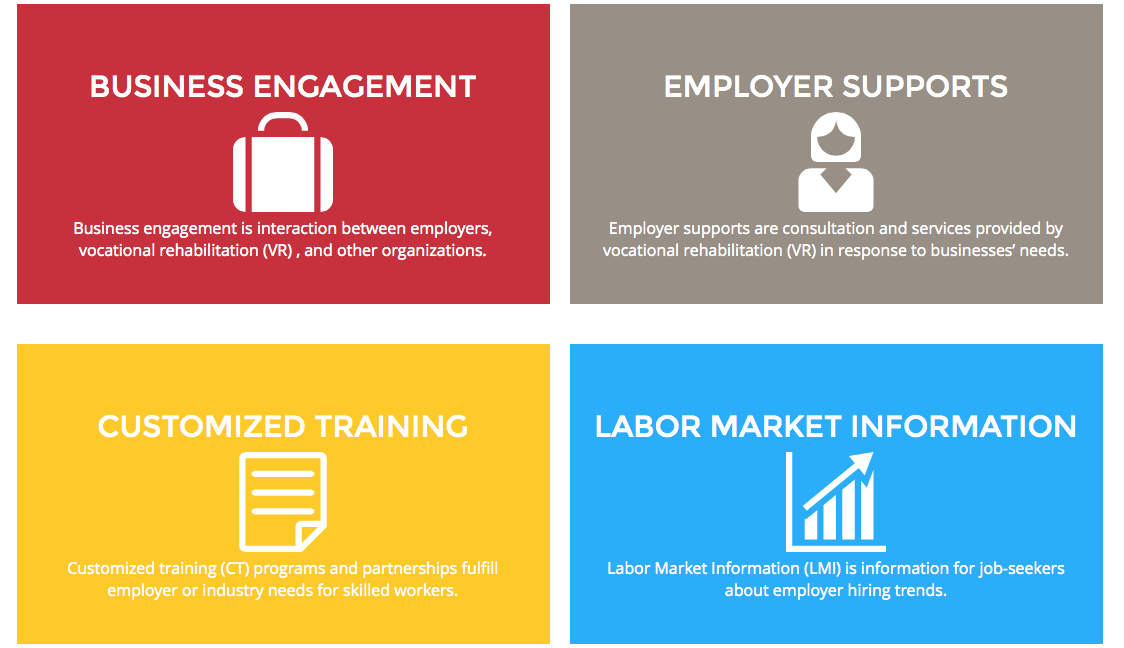 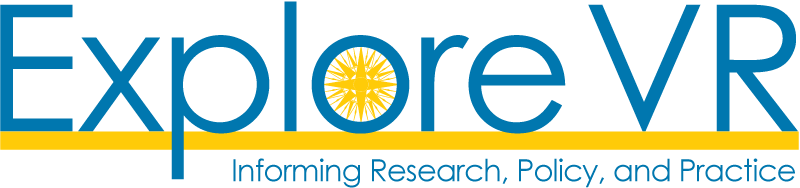 